Tischvorlage zur Präsentationsprüfung            Fach: ……………………….Tischvorlage zur Präsentationsprüfung            Fach: ……………………….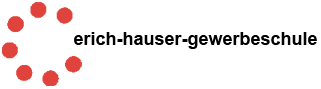 Name: Fachlehrer/in: Dieses Blatt ist zur Präsentations- prüfung, in dreifacher Ausfertigung, ausgefüllt und unterschrieben mitzubringen.Thema: (Orientieren Sie sich bitte an einer Leitfrage)Thema: (Orientieren Sie sich bitte an einer Leitfrage)Thema: (Orientieren Sie sich bitte an einer Leitfrage)Gliederung: Gliederung: Gliederung: Quellen und Hilfsmittel: Quellen und Hilfsmittel: Quellen und Hilfsmittel: Schriftliche Versicherung: „Ich versichere, dass ich die Präsentation selbstständig angefertigt, nur die angegebenen Hilfsmittel benutzt und alle Stellen, die dem Wortlaut oder dem Sinn nach anderen Werken entnommen sind, durch Angabe der Quellen als Entlehnung kenntlich gemacht habe. Sie wurde in gleicher oder ähnlicher Form als bewertete Leistung (GSL, Seminararbeit, o.ä.) von mir noch nicht bearbeitet. Datum: …………………………            Unterschrift: …………………………………………………..Schriftliche Versicherung: „Ich versichere, dass ich die Präsentation selbstständig angefertigt, nur die angegebenen Hilfsmittel benutzt und alle Stellen, die dem Wortlaut oder dem Sinn nach anderen Werken entnommen sind, durch Angabe der Quellen als Entlehnung kenntlich gemacht habe. Sie wurde in gleicher oder ähnlicher Form als bewertete Leistung (GSL, Seminararbeit, o.ä.) von mir noch nicht bearbeitet. Datum: …………………………            Unterschrift: …………………………………………………..Schriftliche Versicherung: „Ich versichere, dass ich die Präsentation selbstständig angefertigt, nur die angegebenen Hilfsmittel benutzt und alle Stellen, die dem Wortlaut oder dem Sinn nach anderen Werken entnommen sind, durch Angabe der Quellen als Entlehnung kenntlich gemacht habe. Sie wurde in gleicher oder ähnlicher Form als bewertete Leistung (GSL, Seminararbeit, o.ä.) von mir noch nicht bearbeitet. Datum: …………………………            Unterschrift: …………………………………………………..Hinweis: Bringen Sie neben dieser unterschriebenen Tischvorlage einen Ausdruck ihrer Präsentation (Power-Point Präsentation, Kopie, Kopie oder Foto eines gestalteten Plakats …) zur Präsentationsprüfung mit! Hinweis: Bringen Sie neben dieser unterschriebenen Tischvorlage einen Ausdruck ihrer Präsentation (Power-Point Präsentation, Kopie, Kopie oder Foto eines gestalteten Plakats …) zur Präsentationsprüfung mit! Hinweis: Bringen Sie neben dieser unterschriebenen Tischvorlage einen Ausdruck ihrer Präsentation (Power-Point Präsentation, Kopie, Kopie oder Foto eines gestalteten Plakats …) zur Präsentationsprüfung mit! 